. FORMULARIO DE SOLICITUD DEL PROCEDIMIENTO PARA ALCANZAR UN ACUERDO EXTRAJUDICIAL DE PAGOS.PERSONAS JURÍDICAS(V28.05.2020) (Orden JUS/2831/2015, de 17 de diciembre, por la que se aprueba el formulario para la solicitud del procedimiento para alcanzar un acuerdo extrajudicial de pagos)Don/Doña. ………………………………..........……………….., con DNI	actuando en nombre de la entidad …………………………………………………………………………………………........................................................................................................... .............................................................................….., con CIF …..................……….., en virtud de los poderes de representación que se acompañan, viene a presentar solicitud de iniciación del procedimiento para alcanzar un acuerdo extrajudicial de pagos.Declaro que concurren en mi caso los requisitos exigidos por el artículo 631 del RDL 01/2020, de 5 de mayo,  por el que se aprueba el texto refundido de la Ley Concursal,  para iniciar este procedimiento y que la estimación inicial del valor del activo o del importe del pasivo no sea superior a cinco millones de euros, o que tenga menos de cincuenta acreedores,IDENTIFICACIÓN.Forma jurídicaRazón social/denominaciónÓrgano de administración/liquidadorIdentificación registral; fecha		Registro Mercantil		Tomo	; Libro	; Folio	; Inscripción	; Hoja número	.NacionalidadCIFTeléfono:  Correo electrónico:Expresar si la entidad reúne los requisitos del artículo 190 LC; no tiene más de 50 acreedores; el pasivo no excede de 5.000.000€ y el activo no supera 5.000.000€:  Si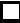   No      10. Indicar que se disponen de activos suficientes para satisfacer los gastos propios del acuerdo.	   Si             No.      11. La entidad no es compañía aseguradora o reaseguradora.5. Lugar de nacimiento: B) CONCURRENCIA DE LAS CONDICIONES DE ACCESO AL PROCEDIMIENTO.Señale el tipo de insolvencia en que se encuentra:Actual, si ya no puede cumplir regularmente sus obligaciones exigibles. Inminente, si prevé que no podrá cumplir regular y puntualmente sus obligaciones.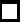 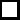 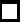 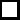 Indique los hechos de los que deriva su situación de insolvencia:      Sobreendeudamiento.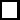 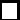 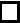 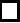 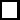 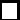 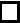 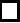 Pérdidas empresariales o profesionales. Disminución de las ventas.Aumento de los gastos de explotación. Aumento de los costes financieros.Aumento de la morosidad de los clientes. Otros: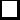 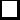 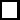 Estimación del importe global de las deudas:Estimación del importe global del valor de los bienes y derechos:Indique si ha alcanzado un acuerdo extrajudicial de pagos con los acreedores, ha obtenido la homologación de un acuerdo extrajudicial de refinanciación o ha sido declarado en concurso de acreedores dentro de los últimos 5 años.Sí.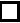 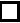 No.(En caso afirmativo, indique la fecha del acuerdo o auto.)Indique si actualmente se encuentra Ud. negociando con sus acreedores un acuerdo de refinanciación.Sí.No.Indique si actualmente se encuentra admitida respecto de Ud. una solicitud de concurso de acreedores.Sí.No.INVENTARIO DE BIENES Y DERECHOS1. Indique la relación de ingresos regulares previstos, bienes, derechos y cualquier otro activo liquido de los que sea titular el deudor:2. Si procede, indique los bienes y derechos necesarios para la continuación de su actividad profesional o empresarial: 3. Indique si es titular de cuentas bancarias. 	     Sí.No.En caso afirmativo, indique el importe total del dinero depositado:        y proporcione la siguiente información sobre sus cuentas corrientes o depósitos bancarios, fondos de inversión o similares:4. Indique si es titular de capital mobiliario (acciones, obligaciones, préstamos, cuentas corrientes, depósitos financieros, seguros, arrendamiento de bienes inmuebles):Sí.No.5. Indique si es titular bienes inmuebles:Sí.No.6. Indique si es titular de bienes muebles (vehículos, joyas, obras de arte…): 	     Sí.No.C LISTA DE ACREEDORES.Número de acreedores: Datos identificativos de los acreedores:3. Especialidades de identificación de créditos que dispongan de hipoteca o garantías reales (*) Para su valoración se estará a lo dispuesto en el art. 273 del RDL 1/2020.4. Relación de los contratos en vigor (debe de acompañarse contrato original o copia fehaciente del mismo):5. Relación de los gastos mensuales previstos:6. Indicar si tiene contratados trabajadores a su cargo:El número de trabajadores es: Indicar la representación de los trabajadores, su domicilio y dirección electrónica:Presentado en	, a        de                              deLos datos personales proporcionados en el presente formulario serán tratados por la Cámara Oficial de Comercio, Industria y Servicios de Toledo; Plaza de San Vicente 3; 45001-Toledo para la gestión del procedimiento para alcanzar un acuerdo extrajudicial de pagos. Sus datos serán tratados con la finalidad de administrar el procedimiento y practicar las comunicaciones al juzgado competente y a los registros públicos pertinentes.También le informamos que conforme lo previsto en la Ley Orgánica 3/2018, de 5 de diciembre, de Protección de Datos Personales y Garantía de los derechos digitales puede ejercer sus derechos de acceso, rectificación, supresión, portabilidad, limitación u oposición, escribiendo a cualquiera de las Cámaras. Deberá incluir una copia de su documento de identidad o documento oficial análogo que le identifique. Si lo considera oportuno, puede presentar una reclamación ante la Agencia Española de Protección de Datos.ANEXOSI.SOCIETARIOS1.1 Documento nacional de identidad del Administrador1.2 Copia escritura de constitución de la sociedad 1.3 Tarjeta de identificación fiscalII CONTABLES2.1 Cuentas anuales (cuatro últimos ejercicios)III FINANCIEROS3.1 Certificado de la entidad financiera sobre la titularidad de cuentas corrientes, depósitos bancarios3.2 Certificado o copia sobre constitución de garantías reales3.3 Certificado de capital mobiliarioIV REGISTRALES4.1 Registro de la Propiedad; certificado sobre inscripción de hipotecas; constitución de garantíasEnvío de documentación• Adjuntando toda la documentación por email a camaratoledo@camaratoledo.com• Envío postal o de forma física en el registro de la Cámara en:
Sede principal: Plaza de San Vicente nº3, 45001 Toledo
Vivero de Empresas de Toledo: C/ Dinamarca nº4, 45005 ToledoEntidadOficinaNúmero de cuenta o depósitoSaldo (en euros)EntidadOficinaCuenta de valoresValor (en euros) a fechaInmuebleSituaciónInscripción en el Registro de la Propiedad n.º	de………….., libro …..., folio …….…, tomo	y n.º de finca…………Valor catastral (en euros)Identidad del acreedor; dirección y correo electrónicoDeudaFecha de Vencimientodel créditoAmortizaciones previstasIdentidad del acreedor; domicilio y correo electrónico.Deuda (*)Tipo de garantía y fecha de constituciónFecha de contratoContraparteTipo de contratoObligaciones del deudor pendientesObligaciones de la contraparte pendientesNaturaleza del gastoCuantíaFecha de vencimientoPeriodicidad